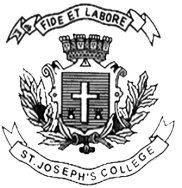 ST. JOSEPH’S COLLEGE (AUTONOMOUS), BENGALURU-27M.A. POLITICAL SCIENCE- 4th SEMESTEREND-SEMESTER TEST- APRIL 2017PS 0314: International OrganizationTime: 2 ½ hours                                                                                 Max Marks 70This question paper has one printed page and three partsPART AAnswer the following MANDATORY questions in 25 words (10X2= 20 marks)Define International organization.What do you understand by ‘Global Governance’?What is Veto power?Discuss the role of International Atomic Energy Agency.Which organization preceded the World Trade Organisation?Briefly state the objectives of the UNSecurity Council.State the objective of Shanghai Cooperation Organisation (SCO).What are the respective areas in which Amnesty International and Red Cross work?What was the idea behind forming the European Union?What is MERCOSUR?PART BAnswer any TWO of the following three questions within 250 words (2X10=20 marks)Briefly state three major policy shifts in the US which changed its position in the world order.Explain the Millennium Development Goals (MDGs) as a tool in exercise of global governance.Describe India’s role in UN peace-keeping operations through citing one example.PART CAnswer any TWO of the following three questions within 450 words (2X15= 30 marks)Do you believe that the present world order witness an erosion in state sovereignty? Substantiate your views.Evaluate the significance of European Union as a regional bloc in the light of Brexit.ASEAN also comprises of countries regarded as ‘tiger economies’. Analyse the economic significance of this regional group.